Publicado en Madrid el 17/12/2019 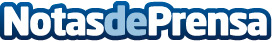 ¿Una Navidad saludable? No es algo imposible, se puede conseguir con estas 4 claves, según mediQuoEsta época del año y sus tradiciones generalmente van asociadas a reuniones familiares, vacaciones, viajes, regalos y comidas, lo que se suele traducir en excesos de comidas, alcohol, compras y gasto económicoDatos de contacto:Autor91 411 58 68Nota de prensa publicada en: https://www.notasdeprensa.es/una-navidad-saludable-no-es-algo-imposible-se_1 Categorias: Nutrición Gastronomía Sociedad http://www.notasdeprensa.es